 АДМИНИСТРАЦИЯ 
ЛЕНИНСКОГО МУНИЦИПАЛЬНОГО РАЙОНА
ВОЛГОГРАДСКОЙ ОБЛАСТИ___________________________________________________________________________ПОСТАНОВЛЕНИЕ (ПРОЕКТ)От                                      № О внесении изменений в постановление администрации Ленинского муниципального района от 17.10.2017 № 499 «Об утверждении муниципальной программы «Развитие и поддержка малого и среднего предпринимательства на территории Ленинского муниципального района»В соответствии с решением Ленинской районной Думы Волгоградской области от 17.12.2020 №107/409 «О бюджете Ленинского муниципального района на 2021 год и на плановый период 2022 и 2023 годов», постановлением администрации Ленинского муниципального района Волгоградской области от 08.10.2020 № 478 «О внесении изменений в постановление администрации Ленинского муниципального района Волгоградской области от 25.09.2018 № 573 «Об утверждении Порядка разработки, реализации и оценки эффективности реализации муниципальных программ Ленинского муниципального района Волгоградской области», постановлением администрации Ленинского муниципального района от 29.05.2020 № 234 «О внесении изменений в постановление администрации Ленинского муниципального района Волгоградской области от 25.09.2018 № 573 «Об утверждении Порядка разработки, реализации и оценки эффективности реализации муниципальных программ Ленинского муниципального района Волгоградской области», руководствуясь Уставом Ленинского муниципального района Волгоградской области,ПОСТАНОВЛЯЮ:Внести в муниципальную программу «Развитие и поддержка малого и среднего предпринимательства на территории Ленинского муниципального района», утвержденную постановлением администрации Ленинского муниципального района от 17.10.2017 № 499 «Об утверждении муниципальной программы «Развитие и поддержка малого и среднего предпринимательства на территории Ленинского муниципального района» (в редакции постановлений от 19.12.2017 № 626, от 19.09.2018 № 562, от 21.01.2019 № 33, от 16.08.2019 № 398, от 26.12.2019 № 734, от 12.10.2020 №484) изменения следующего содержания:1.1.В паспорте муниципальной Программы позицию «Целевые показатели программы (подпрограммы)» дополнить абзацем 14 следующего содержания: - Количество участия субъектов малого и среднего предпринимательства в конкурсах, выставках-ярмарках;1.2. Дополнить в раздел 3паспорта муниципальной Программы «Целевые показатели муниципальной программы в ожидаемые конечные результаты реализации муниципальной программы» новым абзацем 25 следующего содержания: - Количество участия субъектов малого и среднего предпринимательства в конкурсах, выставках-ярмарках;1.3.  Абзац 25 в разделе 3паспорта муниципальной Программы «Целевые показатели муниципальной программы в ожидаемые конечные результаты реализации муниципальной программы» считать соответственно абзацем 26;1.4.Дополнить  форму 1 к муниципальной программе «Развитие и поддержка малого и среднего предпринимательства на территории Ленинского муниципального района» - подпунктом 8 пункта 2 следующим содержанием:1.5. Дополнить  форму 2 к муниципальной программе «Развитие и поддержка малого и среднего предпринимательства на территории Ленинского муниципального района» - подпунктом 8 пункта 2 следующим содержанием2. Постановление вступает в силу с момента его подписания и подлежит официальному обнародованию.Глава Ленинского муниципального района 					             А.В.Денисов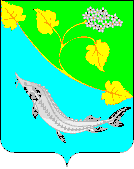 8Обеспечение участия субъектов малого и среднего предпринимательства конкурсах, выставках-ярмаркахКоличество участников субъектов малого и среднего предпринимательства конкурсах, выставках-ярмаркахединиц000233338Обеспечение участия субъектов малого и среднего предпринимательства конкурсах, выставках-ярмаркахОтдел экономики администрации Ленинского муниципального района, отдел по сельскому хозяйству и продовольствию, субъекты малого и среднего предпринимательства20180,000,000,000,000,00Обмен профессиональным опытом и достижениями, улучшение качества оказываемых услуг субъектами малого и среднего предпринимательства